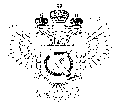 «Федеральная кадастровая палата Федеральной службы государственной регистрации, кадастра и картографии» по Ханты-Мансийскому автономному округу – Югре(Филиал ФГБУ «ФКП Росреестра»по Ханты-Мансийскому автономному округу – Югре)г. Ханты-Мансийск,							                                                                                        Техник отдела                       контроля и анализа деятельностиул. Мира, 27						                                                                                                    Кайгородова В.Е. 
                                                                                                                                                                                                                                    8(3467)300-444, 
                                                                                                                                                                                                                 e-mail: Press@86.kadastr.ru
Пресс-релиз01.10.2017В Кадастровой палате прошёл семинар для кадастровых инженеров29 сентября 2017 г. в центральном аппарате филиала Кадастровой палаты по ХМАО-Югре в городе Ханты-Мансийске прошел семинар для кадастровых инженеров, посвященный вопросам осуществления кадастрового учета и регистрации прав.В семинаре приняли участие 23 кадастровых инженера Югры.Основной целью проведения данного мероприятия было ознакомить кадастровых инженеров с основными изменениями в отраслевом законодательстве, а так же дать рекомендации по использованию портала электронных услуг Росреестра. С приветственным словом перед присутствующими выступил заместитель руководителя Засыпкин Эдуард. Хайрисламова Наиля выступила с двумя докладами: «Изменение законодательства в сфере осуществления кадастрового учета земельных участков, отнесенных к землям лесного фонда, связи с принятием Федеральный закон от 29.07.2017 №280-ФЗ «О внесении изменений в отдельные законодательные акты Российской Федерации в целях устранения противоречий в сведениях государственных реестров и установления принадлежности земельного участка к определенной категории земель» и «Порядок уточнения местоположения границ и (или) площади земельных участков, составляющих территорию садоводческих, огороднических и дачных  некоммерческих объединений граждан».С докладом на тему «Анализ ошибок, допускаемых кадастровыми инженерами при подготовке межевых планов», выступил Богданов Сергей – ведущий инженер отдела обеспечения учетно-регистрационных действий №1, разобрав типовые ошибки кадастровых инженеров при подготовке межевых планов.Заместитель начальника отдела обеспечения ведения ЕГРН – Полетаева Анна напомнила про электронные услуги, предоставляемые через портал Росреестра, и дала практические рекомендации по использованию портала.Так же слово было предоставлено начальнику отдела обеспечения учетно-регистрационных действий №2 Пестовой Светлане, которая проанализировала и озвучила ошибки, допускаемые кадастровыми инженерами при подготовке технических планов и актов обследования.В процессе мероприятия  участники конференции получили возможность задать докладчикам вопросы и услышать ответы на проблемы, с которыми сталкиваются кадастровые инженеры в своей деятельности._____________________________________________________________________________________При использовании материала просим сообщить о дате и месте публикации на адрес электронной почты Press@86.kadastr.ru или по телефону 8(3467)300-444. Благодарим за сотрудничество.